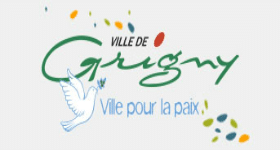 Autorisation parentale pour les mineurs Participation au concours  du Prix du Jeune écrivain  du Jeune illustrateur à GrignyEdition 2019Je soussigné(e) Madame / Monsieur (rayer la mention inutile) : Nom : Prénom : Adresse : Code postal : 					Ville : Numéro de téléphone : Adresse électronique (obligatoire pour vous joindre) :Père / Mère / Représentant(e) légal(e) (rayer les mentions inutiles)autorise ma fille / mon fils (rayer la mention inutile) Nom :Prénom :né(e) le ........./........./.................... - à participer au concours du Prix du Jeune Ecrivain et du Jeune Illustrateur à Grigny- déclare avoir pris connaissance et accepté les dispositions du règlement du concours du Prix du Jeune Ecrivain et du Jeune Illustrateur..J'autorise expressément par la présente, à titre gracieux, la mairie de Grigny et ses partenaires,  à reproduire, diffuser, publier ou représenter sur tous supports et formats connus et inconnus à ce jour, le texte et dessin produit par le mineur. Cette autorisation est valable sans limitation de durée. Fait à Le Signature précédée de la mention « Lu et approuvé, bon pour accord »							Mairie de Grigny							Prix du Jeune écrivain et du jeune Illustrateur 2019							19 Route de Corbeil - 91350 Grigny							Portable : Monsieur MESNAGE Olivier 06.76.57.75.68